Projeto reciclar e preciso Justificativa Um fator primordial para a preservação do meio ambiente é a reciclagem, pois através dela é possível tirar do meio ambiente  coisas que levariam décadas para entrarem em decomposição.Objetivo Geral:-Conscientizar os pais e alunos sobre a importância da coleta seletiva do lixo, do reaproveitamento dos materiais recicláveis e do tempo de decomposição.- Destacar a importância e as formas corretas de descarte dos diversos  matérias que inutilizamos diariamente em nossas casas e escola.Objetivos Específicos:-Resgatar junto aos alunos a importância de vivermos e convivermos em um ambiente limpo;-Relacionar as cinco cores básicas aos lixos correspondentes. (Verde= vidro, Amarelo= metal, Azul= papel, Vermelho= plástico,  Marrom= orgânico)Metodologia:-Conversa informal sobre a Preservação do Meio Ambiente;-Falar sobre a importância da reciclagem;-Fazer um mural com as lixeiras, explicar o porquê das cores;-Construir brinquedos com sucatas trazida de casa, como: bilboquê, vai e vem e pião;-Ouvir e cantar música sobre o tema;-Papéis (sulfite, cartolina, color set, jornal)-Revistas e panfletos;-Barbante, palitos de churrasco e de picolé, TNT- Talheres;- Alfinete;- Velcro;- Isopor;-Sucatas (garrafa pet, tampinhas de garrafas, caixa de diversos tamanhos, rolinhos de papelão, latas, garrafas deamaciantes, botas, CD);-Tesouras, cola branca;-Lápis de cor, giz de cera, giz, régua, tinta guache, pincel, EVA;-Fita adesiva transparente;- Lixeiras seletivas, Luvas descartáveis;Anexos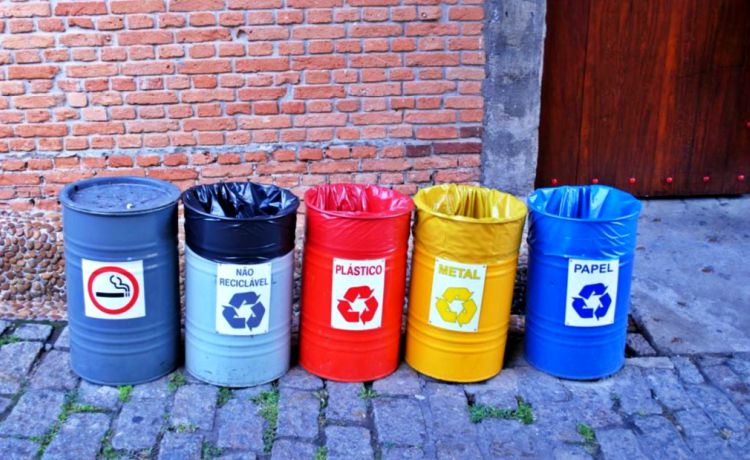 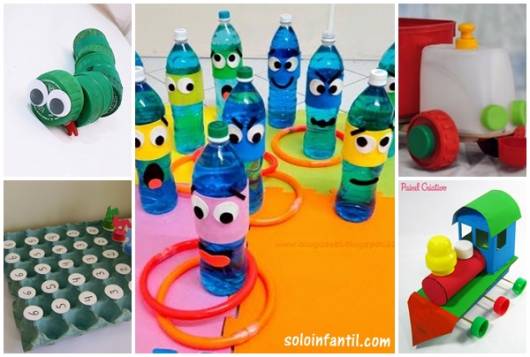 